МАСТЕР – КЛАСС«Использование социо - игровых технологии в образовательной деятельности с детьми дошкольного возраста».из опыта работы: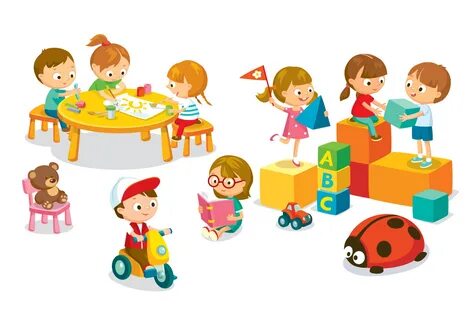 2024годЦель: − повышение профессионального мастерства педагогов в процессе активного педагогического общения по освоению опыта работы по применению социо-игровых  технологии в работе с дошкольниками. Построение эффективного взаимодействия в команде.Оборудование: з стола, шкатулка, песочные часы, карточка с названием команды, карточка с буквой, нарисованный макет улицы, разделенный на 4 части, цветные карандаши, любой некрупный конструктор, мелкие игрушки для обыгрывания (для 3-х команд), 3 маркера и листок, «кузовок», к артинки транспорта.Добрый день, уважаемые коллеги!  Мы  рады приветствовать вас на своем мастер - классе по теме «Использование социо - игровых технологии в  образовательной деятельности с детьми дошкольного возраста».Я предлагаю улыбнуться всем,Кто пришел с хорошим настроением.И поделиться с намиСвоим талантом, творчеством, умением.Давайте скажем «Здравствуйте» руками!Скажем «Здравствуйте» глазами!Скажем «Здравствуйте» плечами,Скажем «Здравствуйте» словами.Как стало радостно кругом!Вам приятно, когда вам говорят добрые, приятные слова? Предложить выйти и поиграть в одну из игр для рабочего настроя.  Для этого  у меня в руках «Волшебная» шкатулка. Я предлагаю  вам  по очереди передавать шкатулку по кругу  при этом предлагаю « Скажи приятное слово другу, комплимент…». Постепенно наша шкатулка наполнится  добрыми, ласковыми словами.Чтобы продолжить нашу работу, нам необходимо разделиться на команды. - Назовите, какие цвета присутствуют на флаге России? (ответы).- Рассчитайтесь на белый, синий, красный. Рассчитываются и объединяются в команды, садятся за столы ( можно объединяться по росту, по цвету волос, по цвету глаз, по фигуре, объединиться можно на пары, тройки…).В этом году наша Свердловская область празднует свой юбилей 90 лет со дня образования, а мы жители Свердловской области, а наш город, наша малая Родина - Туринск, поэтому сегодня наш  мастер класс мы посвящаем  нашему городу.На каждое  задание время выполнения 2-3минуты (песочные часы),   1задание «Название команды»                                                                                                        К ведущему подходят посыльные ( они каждый раз разные , т е  по очередности, друг за другом на каждое задание выходит новый человек)и получают задание. Придумать название своей команды. Название должно состоять из одного или двух слов, относящихся к городу Туринску. Когда команда придумает название, то все члены команды должны взяться за руки, поднять их вверх и прокричать хором: «Мы готовы!»  (название команды ведущий пишет на доске или на столе типа бейджика.)2задание « Макет»                                                                                                                Ведущий подзывает вторых посыльных для получения нового задания. Посыльные получают по одной части макета улицы города и разрешение взять только по 10 любых деталей конструктора и построить свою часть улицы на полученном макете. (Если какие-то детали конструктора не подошли, то их можно обменять на другие любые детали, но общее их количество должно быть 10). Посыльные возвращаются к своим командам и объясняют другим членам команды, что надо делать.3задание   «Живая  буква»                                                                                                                                                                                                                                                                                                                                Ведущий  раздает буквы. Придумать название улицы нашего города Туринска, чтобы в названии использовалась эта буква первой. Прежде, чем  сказать название своей улицы команда строит « живую»  букву (из самих себя). 4задание «Нарисуй по описанию» Сейчас я прочитаю вам задание, вы должны будете выполнить его на листочке. Слушайте внимательно, постарайтесь запомнить. Задание я прочитаю два раза, вопросы задавать нельзя. Стоял синий дом. Крыша у него была треугольная, зеленая. Большое окно было красным цветом, маленькое – желтое. Дверь коричневым цветом. (Правильность задания проверяем друг у друга , сами.)Педагог дважды повторяет описание. Участники рисуют только контуры, не закрашивая карандашом. Свои дома вырезать и расположить на макете.5задание «  Благоустройство»                                                                                            Члены команд подходят за дополнительным материалом и сообща придумывают, как благоустроить свою часть улицы. Можно взять предложенные игрушки (машинки, самолеты паровоз, деревья, человечки) и обыграть постройки                                 (обязательно взять технику).6задание Игра « Пантомима»                                                                                          Предлагаю отправиться в путешествию по родному городу, либо по достопримечательным местам Свердловской области . Команда должна изобразить мимикой, жестами технику, на которой отправятся в путешествие, изобразить так чтобы соперники  поняли.7задание « Сочинить связное предложение» по своему  макету.                                     Например, предлагаю детям: за 1-2 минуты, в котором большинство слов будет на одну определенную букву. (Мама мыла Милу)                                         8задание  «Кузовок» (слова с определенной буквы)Вы немножко устали и предлагаю вам выйти  понарошку на прогулку и взять с собой кузовок. В него будем придумывать и  класть слова с определенной буквы например « ….» , в дальнейшем задание усложняю. «Вот вам кузовок, кладите в него что есть на «ОК».  И вы отвечаете : «Я положу в кузовок – замок, сучок, мешок, чулок, сахарок, клубок и т. д  Предлагаю наши макеты объединить, у нас получился макет города. 9задание« Представь и покажи» ( с детьми используем платочек)Свое настроение  с которым вы пойдете домой после нашего МО Рефлексия:А сейчас попрошу Вас ответить на предложенные вопросы:- Как Вы чувствовали себя в позиции обучающихся? (своей мимикой показать)- Вы для себя сделали открытия и  выводы? (кивком головы)- Возник ли у Вас интерес к использованию  социо-игровых технологий в обучении детей? (моргнуть глазами)